УТВЕРЖДЕНОраспоряжением Главыгородского округа"Город Архангельск"от 15 февраля 2021 г. № 478рЗАДАНИЕна подготовку проекта планировки территории 
муниципального образования "Город Архангельск" в границах
ул. Поморской, просп. Советских космонавтов, просп. Новгородского 
и ул. Володарского площадью 3,7850 га1. Вид документа (документации)Проект планировки территории муниципального образования "Город Архангельск" в границах ул. Поморской, просп. Советских космонавтов, 
просп. Новгородского и ул. Володарского площадью 3,7850 га.2. Технический заказчикАдминистрация муниципального образования "Город Архангельск".3. Разработчик документацииРазработчик определяется техническим заказчиком.4. Основание для разработки документацииПоручение исполняющего обязанности заместителя Главы Администрации муниципального образования "Город Архангельск" по городскому хозяйству
(от 15 января 2021 года вх. № 325).5. Объект градостроительного планирования или застройки территории, 
его основные характеристикиОбъектом градостроительного планирования является часть территории градостроительного квартала в границах ул. Поморской, просп. Советских космонавтов, просп. Новгородского и ул. Володарского.Общая площадь объекта градостроительного планирования составляет 
площадью 3,7850 га. Размещение объекта в соответствии со схемой, указанной в приложении 
к техническому заданию.Функциональное назначение территориальных зон, в границах которых разрабатывается проект планировки территории: зона застройки малоэтажными жилыми домами, кодовое обозначение – Ж2 и зона специализированной общественной застройки, кодовое обозначение – О2.Категория земель территории, в границах которой разрабатывается проект планировки территории, – земли населенных пунктов.Рельеф – спокойный. Транспортная связь обеспечивается по ул. Поморской, просп. Советских космонавтов, просп. Новгородскому, ул. Володарского – улицы и дороги местного значения.6. Основные требования к составу, содержанию и форме представляемых материалов по проекту планировки территории, последовательность и сроки выполнения работыПроект планировки территории муниципального образования "Город Архангельск" в границах ул. Поморской, просп. Советских космонавтов, 
просп. Новгородского и ул. Володарского площадью 3,7850 га (далее – проект планировки территории) подготовить в составе:1) основной части, которая подлежит утверждению;2) материалов по обоснованию.Основная часть проекта планировки должна включать в себя:1) чертеж или чертежи планировки территории, на которых отображаются:а) красные линии;б) границы существующих и планируемых элементов планировочной структуры;в) границы зон планируемого размещения внутриквартальных проездов;2) положение о характеристиках планируемого развития территории, 
в том числе о плотности и параметрах застройки территории (в пределах, установленных градостроительным регламентом), о характеристиках объектов капитального строительства жилого, производственного, общественно-делового 
и иного назначения и необходимых для функционирования таких объектов 
и обеспечения жизнедеятельности граждан объектов коммунальной, транспортной, социальной инфраструктур, в том числе объектов, включенных 
в программы комплексного развития систем коммунальной инфраструктуры, программы комплексного развития транспортной инфраструктуры, программы комплексного развития социальной инфраструктуры и необходимых 
для развития территории в границах элемента планировочной структуры. 
Для зон планируемого размещения объектов федерального значения, объектов регионального значения, объектов местного значения в такое положение включаются сведения о плотности и параметрах застройки территории, необходимые для размещения указанных объектов, а также в целях согласования проекта планировки территории в соответствии с частью 12.7 статьи 45 Градостроительного кодекса Российской Федерации информация 
о планируемых мероприятиях по обеспечению сохранения применительно 
к территориальным зонам, в которых планируется размещение указанных объектов, фактических показателей обеспеченности территории объектами коммунальной, транспортной, социальной инфраструктур и фактических показателей территориальной доступности таких объектов для населения;3) положения об очередности планируемого развития территории, содержащие этапы проектирования, строительства, реконструкции объектов капитального строительства жилого, производственного, общественно-делового 
и иного назначения и этапы строительства, реконструкции необходимых 
для функционирования таких объектов и обеспечения жизнедеятельности граждан объектов коммунальной, транспортной, социальной инфраструктур, 
в том числе объектов, включенных в программы комплексного развития систем коммунальной инфраструктуры, программы комплексного развития транспортной инфраструктуры, программы комплексного развития социальной инфраструктуры.Материалы по обоснованию проекта планировки территории должны содержать:1) карту (фрагмент карты) планировочной структуры территорий поселения, городского округа, межселенной территории муниципального района 
с отображением границ элементов планировочной структуры;2) результаты инженерных изысканий в объеме, предусмотренном разрабатываемой исполнителем работ программой инженерных изысканий, 
в случаях, если выполнение таких инженерных изысканий для подготовки документации по планировке территории требуется в соответствии 
с Градостроительным кодексом Российской Федерации;3) обоснование определения границ зон планируемого размещения внутриквартального проезда;4) схему организации движения транспорта (включая транспорт общего пользования) и пешеходов, отражающую местоположение объектов транспортной инфраструктуры и учитывающую существующие и прогнозные потребности в транспортном обеспечении на территории, а также схему организации улично-дорожной сети;5) схему границ территорий объектов культурного наследия;6) схему границ зон с особыми условиями использования территории;7) обоснование соответствия планируемых параметров, местоположения и назначения объектов регионального значения, объектов местного значения нормативам градостроительного проектирования и требованиям градостроительных регламентов, а также применительно к территории, в границах которой предусматривается осуществление деятельности по комплексному и устойчивому развитию территории, установленным правилами землепользования и застройки расчетным показателям минимально допустимого уровня обеспеченности территории объектами коммунальной, транспортной, социальной инфраструктур и расчетным показателям максимально допустимого уровня территориальной доступности таких объектов для населения;8) схему, отображающую местоположение существующих объектов капитального строительства, в том числе линейных объектов, объектов, подлежащих сносу, объектов незавершенного строительства, а также проходы 
к водным объектам общего пользования и их береговым полосам;9) варианты планировочных и (или) объемно-пространственных решений застройки территории в соответствии с проектом планировки территории 
(в отношении элементов планировочной структуры, расположенных в жилых или общественно-деловых зонах);10) перечень мероприятий по защите территории от чрезвычайных ситуаций природного и техногенного характера, в том числе по обеспечению пожарной безопасности и по гражданской обороне;11) перечень мероприятий по охране окружающей среды;12) обоснование очередности планируемого развития территории;13) схему вертикальной планировки территории, инженерной подготовки 
и инженерной защиты территории, подготовленную в случаях, установленных уполномоченным Правительством Российской Федерации федеральным органом исполнительной власти, и в соответствии с требованиями, установленными уполномоченным Правительством Российской Федерации федеральным органом исполнительной власти, на которой должны быть отображены:а) границы города Архангельска;б) границы зоны планируемого размещения внутриквартальных проездов, устанавливаемые в основной части проекта планировки территории;в) границы зон планируемого размещения внутриквартальных проездов, подлежащих выносу из зоны планируемого размещения линейных объектов;г) существующие и директивные (проектные) отметки поверхности 
по осям трасс автомобильных и железных дорог, проезжих частей в местах пересечения улиц и проездов и в местах перелома продольного профиля, существующие и директивные (проектные) отметки других элементов планировочной структуры территории для вертикальной увязки проектных решений, в том числе со смежными территориями;д) проектные продольные уклоны, направление продольного уклона, расстояние между точками, ограничивающими участок с продольным уклоном;е) горизонтали, отображающие проектный рельеф в виде параллельных линий;ж) типовые поперечные профили автомобильных и железных дорог, элементы улично-дорожной сети;14) иные материалы для обоснования положений по планировке территории.По согласованию с заказчиком перечень графических материалов, 
их содержание могут быть дополнены, масштабы уточнены.Проект планировки предоставляется разработчиком техническому заказчику на бумажном носителе и в электронном виде в следующем объеме:1) на бумажном носителе в 2 (двух) экземплярах;2) на электронном носителе (на компакт-диске) в 2 (двух) экземплярах.Электронная версия проекта должна быть выполнена: 1) в графической части – с использованием программного расширения "AutoCad" (*.dwg/.dxf) в системе координат, используемой для ведения Единого государственного реестра недвижимости, а также один экземпляр в формате *.pdf;2) в текстовой части – с использованием текстового редактора "Word" 
(*.doc/.docx).Текстовая часть проекта должна быть предоставлена в виде пояснительной записки (сброшюрованной книги) в традиционном представлении и на электронном носителе.Диски должны быть защищены от записи, иметь этикетку с указанием изготовителя, даты изготовления, названия комплекта. В корневом каталоге должен находиться текстовый файл содержания. Один экземпляр должен быть представлен в виде документации, оформленной в соответствии с Правилами предоставления документов, направляемых или предоставляемых в соответствии с частями 1, 3 – 13, 15, 15(1), 15.2 статьи 32 Федерального закона "О государственной регистрации недвижимости" в федеральный орган исполнительной власти (его территориальные органы), уполномоченный Правительством Российской Федерации на осуществление государственного кадастрового учета, государственной регистрации прав, ведение Единого государственного реестра недвижимости и предоставление сведений, содержащихся в Едином государственном реестре недвижимости, утвержденными постановлением Правительства Российской Федерации от 31 декабря 2015 года № 1532, 
для возможности исполнения требований пункта 13 части 1 статьи 32 Федерального закона от 13 июля 2015 года № 218-ФЗ "О Государственной регистрации недвижимости".Состав и содержание дисков должно соответствовать комплекту документации. Каждый физический раздел комплекта (том, книга, альбом чертежей и т.п.) должен быть представлен в отдельном каталоге диска файлом (группой файлов) электронного документа. Название каталога должно соответствовать названию раздела. Файлы должны открываться в режиме просмотра средствами операционной системы Windows ХР/7.7. Основные требования к градостроительным решениямПроектными решениями предусмотреть следующее.Организация благоустройства общественных территорий в рамках реализации муниципальной программы "Формирование современной городской среды на территории муниципального образования "Город Архангельск" 
в границах ул. Поморской, просп. Советских космонавтов, просп. Новгородского и ул. Володарского.Благоустройство территории должно выполняться в соответствии 
с требованиями, установленными Правилами благоустройства территории муниципального образования "Город Архангельск", утвержденными решением Архангельской городской Думы от 25 октября 2017 года № 581, СП 82.13330.2016 "Свод правил. Благоустройство территорий. Актуализированная редакция СНиП III-10-75", иными нормативными документами. Решения проекта планировки проектируемой территории должны обеспечивать размещение земельных участков, инженерной инфраструктуры 
и элементов благоустройства с целью создания благоприятных и безопасных условий для жилищного строительства и проживания граждан на указанной территории, развития населенного пункта.Проектные решения проекта определяются с учетом удобства транспортной доступности района. Основными требованиями в отношении организации транспорта при планировке района являются: установление рациональной связи планировочного района с устройствами внешнего транспорта; организация в районе пешеходных зон; организация улиц и проездов на территории района, обеспечивающих удобство подъездов и безопасность движения. Уличное освещение планируемой территории предусмотреть вдоль автомобильных дорог и тротуаров. Проект планировки территории подготовить в соответствии 
с техническими регламентами, нормами отвода земельных участков 
для конкретных видов деятельности, установленными в соответствии 
с федеральными законами.При разработке проекта планировки территории учесть основные положения Генерального плана муниципального образования "Город Архангельск", утвержденного постановлением министерства строительства и архитектуры Архангельской области от 2 апреля 2020 года № 37-п, Правила землепользования и застройки городского округа "Город Архангельск", утвержденные постановлением министерства строительства и архитектуры Архангельской области от 29 сентября 2020 года № 68-п (с изменениями), проекта планировки центральной части муниципального образования "Город Архангельск" в границах ул. Смольный Буян, наб. Северной Двины, 
ул. Логинова и пр. Обводный канал, утвержденный распоряжением мэра города Архангельска от 20 декабря 2013 года. № 4193р (с изменениями), положения
об особо охраняемой природной территории в соответствии с программами комплексного развития систем коммунальной инфраструктуры, программами комплексного развития транспортной инфраструктуры, программами комплексного развития социальной инфраструктуры, нормативами градостроительного проектирования, комплексными схемами организации дорожного движения, требованиями по обеспечению эффективности организации дорожного движения, указанными в части 1 статьи 11 Федерального закона от 29 декабря 2017 года № 443-ФЗ "Об организации дорожного движения в Российской Федерации и о внесении изменений в отдельные законодательные акты Российской Федерации", требованиями технических регламентов, сводов правил с учетом материалов и результатов инженерных изысканий, границ территорий объектов культурного наследия, включенных в единый государственный реестр объектов культурного наследия (памятников истории и культуры) народов Российской Федерации, границ территорий выявленных объектов культурного наследия, границ зон с особыми условиями использования территорий.8. Состав, исполнители, сроки и порядок предоставления исходной информации для разработки проекта планировкиСодержание и объем необходимой исходной информации определяются разработчиком проекта планировки и техническим заказчиком совместно, 
ее сбор осуществляет разработчик проекта планировки. 9. Перечень органов государственной власти Российской Федерации, Архангельской области, иных субъектов Российской Федерации, органов местного самоуправления муниципального образования Архангельской области, согласовывающих проект планировкиПроект планировки территории после подготовки должен быть согласован разработчиком в следующем порядке с:министерством строительства и архитектуры Архангельской области;департаментом муниципального имущества Администрации муниципального образования "Город Архангельск";департаментом городского хозяйства Администрации муниципального образования "Город Архангельск";департаментом транспорта, строительства и городской инфраструктуры Администрации муниципального образования "Город Архангельск";Инспекцией по охране объектов культурного наследия Архангельской области;Главным управлением Министерства по чрезвычайным ситуациям России по Архангельской области;правообладателями земельных участков, попадающих в границы проектирования;организациями, обслуживающими сети инженерных коммуникаций: ПАО "ТГК-2", ПАО "Ростелеком", ООО "РВК-Архангельск", ПАО "МРСК Северо-Запада", МУП "Архкомхоз", МУП "Горсвет", АО "Архоблгаз", ООО "АСЭП";другими заинтересованными организациями в соответствии с требованиями законодательства Российской Федерации и нормативных правовых актов субъектов Российской Федерации и органов местного самоуправления.По итогам полученных согласований представить проект планировки территории в департамент градостроительства Администрации муниципального образования "Город Архангельск" с подтверждением таких согласований.10. Требования к разрабатываемому проекту планировкиПроект планировки территории выполнить в соответствии с:требованиями законодательства, установленными государственными стандартами, техническими регламентами в сфере строительства 
и градостроительства, настоящим Заданием, в том числе:Градостроительным кодексом Российской Федерации;Земельным кодексом Российской Федерации, Градостроительным кодексом Архангельской области; РДС 30-201-98. Инструкция о порядке проектирования и установления красных линий в городах и других поселениях Российской Федерации;СП 42.13330.2011. Свод правил. Градостроительство. Планировка 
и застройка городских и сельских поселений. Актуализированная редакция СНиП 2.07.01-89*.СП 42.13330.2016. Свод правил. Градостроительство. Планировка 
и застройка городских и сельских поселений. Актуализированная редакция СНиП 2.07.01-89*;Генеральным планом муниципального образования "Город Архангельск", утвержденным постановлением министерства строительства и архитектуры Архангельской области от 2 апреля 2020 года № 37-п; Правилами землепользования и застройки муниципального образования "Город Архангельск", утвержденными постановлением министерства строительства и архитектуры Архангельской области от 29 сентября 2020 года № 68-п; местными нормативами градостроительного проектирования муниципального образования "Город Архангельск", утвержденными решением Архангельской городской Думы от 20 сентября 2017 года № 567;региональными нормативами градостроительного проектирования Архангельской области, утвержденными постановлением Правительства Архангельской области от 19 апреля 2016 года № 123-пп;иными законами и нормативно правовыми актами Российской Федерации, Архангельской области, муниципального образования "Город Архангельск".11. Состав и порядок проведения предпроектных научно-исследовательских работ и инженерных изысканийПроект планировки надлежит выполнить на топографическом плане. Необходимость разработки инженерных изысканий определяется заказчиком. При необходимости инженерные изыскания выполнить в соответствии 
с постановлением Правительства Российской Федерации от 31 марта 2017 года № 402 "Об утверждении Правил выполнения инженерных изысканий, необходимых для подготовки документации по планировке территории".12. Порядок проведения согласования и экспертизы проекта планировкиПорядок согласования проекта планировки:1) предварительное рассмотрение основных проектных решений подготовленного проекта планировки Администрацией муниципального образования "Город Архангельск";2) согласование проекта планировки с заинтересованными организациями;3) доработка проекта планировки, устранение замечаний (недостатков).Общественные обсуждения или публичные слушания по рассмотрению проекта планировки проводятся в порядке, установленном в соответствии 
с Градостроительным кодексом Российской Федерации, Федеральным законом от 6 октября 2003 года № 131-ФЗ "Об общих принципах организации местного самоуправления в Российской Федерации", Уставом муниципального образования "Город Архангельск" и Положением об организации и проведении общественных обсуждений или публичных слушаний по вопросам градостроительной деятельности на территории муниципального образования "Город Архангельск", утвержденным решением Архангельской городской Думы от 20 июля 2018 года № 688.13. Дополнительные требования для зон с особыми условиями использования территорийПроект планировки подготовить в соответствии с требованиями законодательства, в том числе природоохранного, на всех чертежах проекта планировки должны быть обозначены зоны с особыми условиями использования территории. 14. Иные требования и условияРазработанный с использованием компьютерных технологий проект планировки должен отвечать требованиям государственных стандартов и требованиям по формированию информационной системы обеспечения градостроительной деятельности.____________ПРИЛОЖЕНИЕ
к заданию на подготовку проекта планировки территории муниципального образования "Город Архангельск" в границах ул. Поморской, просп. Советских космонавтов, просп. Новгородского и ул. Володарского площадью 3,7850 гаСХЕМАграниц проектирования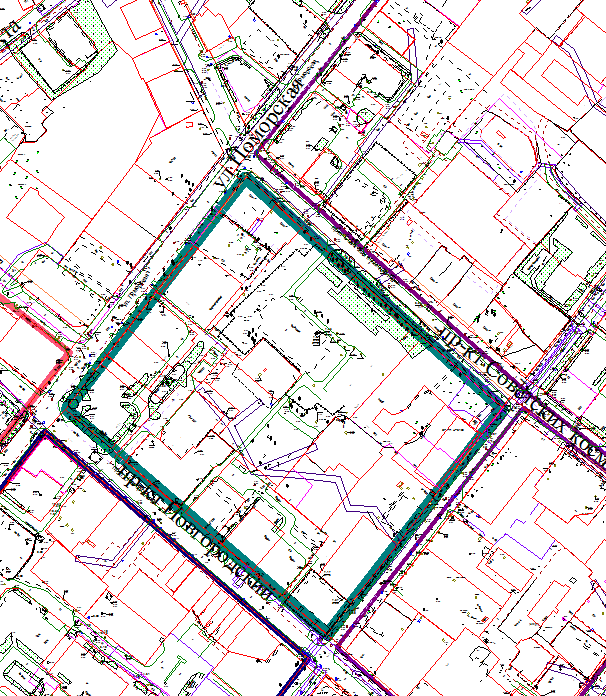 ____________